Rüstungsmanager vor Gericht – Sätze beenden (Differenzierung)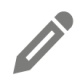 Schauen Sie den Film „Tödliche Exporte – Rüstungsmanager vor Gericht“ an und versuchen Sie folgende Sätze zu beenden:Kurz nach den Ereignissen von Iguala werden mexikanische Polizisten, die die Morde an die 43 Studenten verübt haben sollen, festgenommen. Sie schossen unter anderem mit ____________________________________________________________________________________________________________________.Damit die Waffenlieferungen von Heckler & Koch nach Mexiko vom deutschen Wirtschaftsministerium genehmigt werden konnten, mussten Endverbleibserklärungen ____________________________________________________________________________________.Mit einer Endverbleibserklärung erklärt der Käufer gegenüber Bunderegierung, wohin er _____________________________________________________. Der ehemalige Geschäftsführer von Heckler & Koch, Peter Beyerle, bestreitet die Wichtigkeit der Endverbleibserklärungen und gibt an, nichts von den geschönten Endverbleibserklärungen ____________________________________________________.Eine Zusammenarbeit staatlicher Behörden mit der KPMG sieht der Anwalt des ehemaligen Mexiko-Vertreters Herbert B. kritisch, weil dadurch die eigentlichen Hauptverantwortlichen ________________________________________________________.Laut Ergebnissen der Untersuchung der Wirtschaftsprüfungsgesellschaft KPMG werden ein Vertriebsmitarbeiter, der Mexiko-Vertreter und die Sekretärin als Beschuldigte mit wesentlichen Auffälligkeiten für die ‚krummen‘ Waffengeschäfte ______________________________________________________________________________________________ .Im Gerichtsverfahren um die illegalen Waffenexporte nach Mexiko werden im Februar 2019 beide ehemaligen Geschäftsführer von Heckler & Koch ______________________________________________.Deutsche Waffen von SIG Sauer kamen nach Kolumbien, weil das amerikanische Schwesterunternehmen diese Waffen _______________________________________________________________________.Die Bundesregierung bestätigt, dass SIG Sauer Deutschland seit dem Jahr 2000 insgesamt 26 Genehmigungen für Technologietransfer an SIG Sauer USA erteilt wurden. Die Weitergabe der Technologien nach Mexiko ist nach deutschem Recht nur mit einer weiteren ________________________________________________________________________.